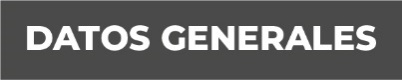 Nombre: Bello Nepomuceno Herminia Grado de Escolaridad: Licenciatura en DerechoCédula Profesional: 9949931Teléfono de Oficina: 2949421145Correo Electrónico: Formación Académica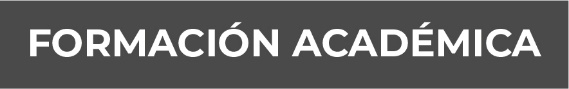 2005-2009 Licenciatura en Derecho, Universidad del Golfo de México, Martínez de la Torre.2010-2011 Diplomado en Criminología Universidad del Golfo de México, Martínez de la Torre.2016-2018 Licenciatura en Criminología y Criminalística Universidad Popular Autónoma de Veracruz campus Xalapa Trayectoria Profesional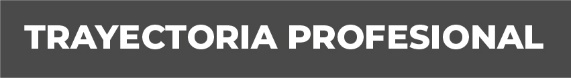 2008 Servicio Social Juzgado Municipal de Tlapacoyan2009 Practicas sociales Despacho Jurídico de Misantla2010-2012 Rústicos los Ángeles encargada de tienda.2013-2015 CONAFE Instructor comunitario de Secundaria2015-2018 CONAFE Asesor Pedagógico Itinerante Comunitario2018-2019 Servicio Social en la Dirección general de los servicios periciales de la FGE. Xalapa.2018-2020 CONAFE Coordinador de operaciones y seguimiento (APIS). 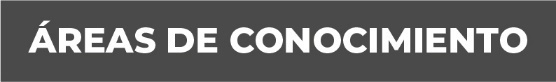 Curso de Investigación Homicidios Violentos por CONAEFO y UNIEPA.Curso en Balística Forense por CONAEFO y UNIEPA.Curso de medicina Forense CONAEFO y UNIEPACurso Taller campamento de Investigación criminal por la Barra Nacional de Criminología y Criminalística.Curso Taller Medidas de sanciones especiales y prevención de delitos aplicables a adolescentes. 